PROGRAMACIÓN APLICADA A LA AUTOMATIZACIÓN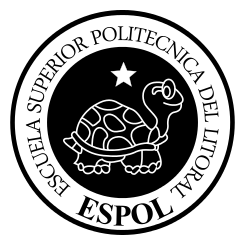 PREPRÁCTICA # 2 Desarrollo de aplicaciones modulares en C que controlen el flujo de programa.CAPÍTULO DEL CURSO: PROGRAMACIÓN ESTRUCTURADA PARA APLICACIONES DE AUTOMATIZACIÓN.TEMA DE LA ACTIVIDAD: USO DEL LENGUAJE C EN APLICACIONES SIMPLES CON ESTRUCTURAS DE CONTROL DE FLUJO Y FUNCIONES.OBJETIVOS DE APRENDIZAJE:Elaborar algoritmos con estructuras de control de flujo y funciones para la creación de programas en C que resuelvan problemas prácticos.DURACIÓN: 120 minutosMATERIALES Y HERRAMIENTAS:Computadora con Word.INTRODUCCIÓNEl lenguaje de programación C, como lenguaje de alto nivel, contiene estructuras de control de flujo y módulos o funciones que permiten organizar la ejecución de las instrucciones de su programa y resolver de forma elegante y eficiente los problemas. En esta parte se realizan ejercicios que emplean estructuras de control del flujo de los programas y ejercicios que emplean funciones. Se debe emplear como bibliografía la conferencia II o sesión de clase 2 y la propia bibliografía allí propuesta.DESCRIPCIÓN DE LA PRÁCTICA: Se implementarán las soluciones en lenguaje C para tres problemas que emplean estructuras de control del flujo de los programas. PROCEDIMIENTO:Realice los programas en lenguaje C necesarios para resolver las tres preguntas o problemas que se encuentran posteriormente en este documento.Incorpore dichos programas al informe de esta prepráctica en formato texto.Suba el informe a Sidweb antes del comienzo de la práctica.EJERCICIOS:Realice un programa que permita introducir un número en hexadecimal, le realice una operación OR a nivel de bits con la constante NNAF hexadecimal y luego, lo desplace a la izquierda en 6 bits. Después de cada operación se debe mostrar el resultado.Definir la variable numhex de tipo entero el cual almacenara el valor en hexadecimal ingresado por teclado.Sustituir el valor de NN con sus dos últimos dígitos de matricula de la constante hexadecimal NNAF Presentar por pantalla el valor ingresado por tecladoPresentar por pantalla el resultado de la operación ORPresentar por pantalla el resultado de la operación de desplazamiento a la izquierda en 6 bits.Realice un programa que reciba de teclado una nota entre 0 y 10. Para las diferentes notas debe mostrar un mensaje en pantalla como se establece en la siguiente tabla:Para lo cual debe seguir con los siguientes requerimientos:Definir la variable nota de tipo entero que almacenará por teclado el valor ingresado por el usuarioPresentar por pantalla un mensaje de solicitud para ingresar la notaValidar el ingreso de la nota para valores entre 0 y 10Presentar por pantalla el mensaje respectivo de la notaImplementar una solución mediante la estructura de control condicional IF…ElSE Implementar una segunda solución mediante la estructura de control de selección múltiple SWITCHRealice un programa que, dado un número entero entrado por teclado, calcule y muestre su factorial según los siguientes requerimientos:Definir la variable número de tipo entero que almacenara el valor ingresado por teclado por el usuarioDefinir la variable factorial de tipo entero que almacenara el valor calculado del factorial.Presentar por pantalla un mensaje de solicitud para ingresar el númeroDesarrollar al algoritmo para calcular el factorialPresentar por pantalla el valor del numero ingresado y su respectivo factorialCalcular el factorial para valores mayores a la decena.IMPLEMENTACIONESEJERCICIO #1:[Texto del código]EJERCICIO #2:[Texto del código]EJERCICIO #3:[Texto del código]CONCLUSIONES Y RECOMENDACIONESBIBLIOGRAFIA[1]. Deitel and Deitel. Como programar en C/C++. Segunda edición o superior.[2]. De la Fuente y otros. Aprenda lenguaje ANSI C como si estuviera en primero. Universidad de Navarra.[3]. Instituto Nacional de Tecnologías Educativas y de Formación del Profesorado. Introducción a la programación con el lenguaje C. Enlace: http://recursostic.educacion.es/observatorio/version/v2/index.php?option=com_content&view=article&id=745. Fecha de consulta: Viernes 2 de Marzo de 2018.Firma del ProfesorNotaMensaje10¡¡¡Excelente!!!9¡¡Muy bien!!8Bien7Regular6Mínimo5Insuficiente4..0MalINICIALEN DESARROLLODESARROLLADOEXCELENTE